Утвержденприказом  департамента образования Ярославской областиот  29.12.2018 № 471/01-04в редакции приказаот 27.11.2019 № 365/01-04Порядок организации общественного наблюдения при проведении государственной итоговой аттестации по образовательным программам основного общего и среднего общего образования, итогового сочинения (изложения), итогового собеседования по русскому языку на территории Ярославской области 1. Общие положения 1.1. Настоящий Порядок организации общественного наблюдения при проведении государственной итоговой аттестации по образовательным программам основного общего и среднего общего образования, итогового сочинения (изложения), итогового собеседования по русскому языку на территории Ярославской области (далее – Порядок) определяет сроки, места и правила аккредитации граждан в качестве общественных наблюдателей, представителей средств массовой информации (далее – СМИ) при проведении государственной итоговой аттестации по образовательным программам основного общего образования (далее – ГИА-9), государственной итоговой аттестации по образовательным программам среднего общего образования (далее – ГИА-11), итогового сочинения (изложения) (далее – ИС(И)), итогового собеседования по русскому языку (далее – ИС), на территории Ярославской области, требования, предъявляемые к гражданам, желающим быть аккредитованными в качестве общественных наблюдателей при проведении ГИА-9, ГИА-11, права и обязанности общественных наблюдателей, представителей СМИ.Настоящий Порядок не распространяется на проведение ГИА-9, 
ГИА-11, ИС(И), ИС в общеобразовательных организациях при исправительных учреждениях уголовно-исполнительной системы.1.2. Порядок разработан в соответствии с: - Федеральным законом от 29.12.2012 № 273-ФЗ «Об образовании в Российской Федерации»;- Федеральным законом от 27.07.2006 № 152-ФЗ «О персональных данных»;- постановлением Правительства РФ от 31.08.2013 № 755 «О федеральной информационной системе обеспечения проведения государственной итоговой аттестации обучающихся, освоивших основные образовательные программы основного общего и среднего общего образования, и приема граждан в образовательные организации для получения среднего профессионального и высшего образования и региональных информационных системах обеспечения проведения государственной итоговой аттестации обучающихся, освоивших основные образовательные программы основного общего и среднего общего образования»;- Порядком проведения государственной итоговой аттестации по образовательным программам основного общего образования, утвержденным приказом Министерства просвещения Российской Федерации (далее – Минпросвещения России) и Федеральной службы по надзору в сфере образования и науки (далее – Рособрнадзор) от 07.11.2018 № 189/1513 (далее – Порядок ГИА-9); - Порядком проведения государственной итоговой аттестации по образовательным программам среднего общего образования, утвержденным приказом Минпросвещения России и Рособрнадзора от 07.11.2018 № 190/1512 (далее – Порядок ГИА-11);- приказом Рособрнадзора от 18.06.2018 № 831 «Об утверждении требований к составу и формату сведений, вносимых и передаваемых в процессе репликации в федеральную информационную систему обеспечения проведения государственной итоговой аттестации обучающихся, освоивших основные образовательные программы основного общего и среднего общего образования, и приема граждан в образовательные организации для получения среднего профессионального и высшего образования и региональные информационные системы обеспечения проведения государственной итоговой аттестации обучающихся, освоивших основные образовательные программы основного общего и среднего общего образования, а также к срокам внесения и передачи в процессе репликации сведений в указанные информационные системы»;- Порядком аккредитации граждан в качестве общественных наблюдателей при проведении государственной итоговой аттестации по образовательным программам основного общего и среднего общего образования, всероссийской олимпиады школьников и олимпиад школьников, утвержденным приказом Минобрнауки России от 28.06.2013 № 491 (далее – Порядок аккредитации);- методическими рекомендациями Федеральной службы по надзору в сфере образования и науки по осуществлению общественного наблюдения при проведении государственной итоговой аттестации по образовательным программам среднего общего образования.1.3. Общественное наблюдение проводится с целью обеспечения соблюдения Порядка ГИА-11 и Порядка ГИА-9, Порядка проведения итогового сочинения (изложения), Порядка проведения итогового собеседования, утвержденных департаментом образования Ярославской области (далее – департамент образования), усиления контроля за ходом проведения ГИА-9, ГИА-11, ИС(И), ИС, обеспечения объективности результатов ГИА-9, ГИА-11, ИС(И), ИС, повышения доверия общества к процедуре проведения государственной итоговой аттестации и соблюдения прав ее участников.1.4. Деятельность общественных наблюдателей осуществляется на безвозмездной основе. 1.5. Допуск общественных наблюдателей, представителей СМИ в пункт проведения экзаменов (далее – ППЭ)/образовательную организацию (далее – ОО) во время проведения ГИА-9, ГИА-11, ИС(И), ИС осуществляется только при наличии у них документов, удостоверяющих личность и подтверждающих их полномочия. 1.6. В целях предупреждения нарушений Порядка ГИА-11 или Порядка ГИА-9, а также возникновения коррупционных рисков в ППЭ/ОО во время проведения экзамена, ИС(И), ИС повторный допуск общественных наблюдателей, покинувших ППЭ/ОО, запрещается. 1.7. За нарушение Порядка ГИА-11 или Порядка ГИА-9, а также в случае выявления фактов причастности общественных наблюдателей, представителей СМИ к коррупционным действиям, указанные лица удаляются из мест проведения экзаменов членами государственной экзаменационной комиссии (далее – ГЭК), и привлекаются к административной ответственности в соответствии с ч. 4 ст. 19.30 Кодекса Российской Федерации об административных правонарушениях.2. Место, условия и срок аккредитации.2.1. Аккредитацию граждан в качестве общественных наблюдателей, представителей СМИ осуществляет департамент образования.2.2. Аккредитация:- граждан в качестве общественных наблюдателей осуществляется по их личным заявлениям в соответствии с пунктом 7 Порядка аккредитации.- представителей СМИ осуществляется по заявке СМИ, подписанной руководителем СМИ и заверенной печатью организации.2.3. К заявлению/заявке, указанных в пункте 2.2, обязательно прилагается согласие на обработку персональных данных (далее – Согласие).2.4. Заявления/заявки и Согласия подаются:- гражданами в органы местного самоуправления, осуществляющие управление в сфере образования, в государственное учреждение Ярославской области «Центр оценки и контроля качества образования» (далее – ГУ ЯО ЦОиККО) на ГИА-9 и ГИА-11 – не ранее 1 февраля текущего учебного года, на ИС(И), ИС – не ранее чем за один месяц до даты проведения ИС(И), ИС.- представителями СМИ – в департамент образования.2.5.  Внесение сведений о гражданах, аккредитованных в качестве общественных наблюдателей при проведении ГИА-9, ГИА-11 в региональную информационную систему обеспечения проведения ГИА (далее – РИС) осуществляет ГУ ЯО ЦОиККО, с соблюдением требований информационной безопасности Российской Федерации и в соответствии с установленными сроками.2.6. Информация о местах подачи и сроках приема заявлений и Согласий на аккредитацию в качестве общественных наблюдателей ГИА-9, ГИА-11, ИС(И), ИС размещается департаментом образования и ГУ ЯО ЦОиККО на официальных сайтах в информационно-телекоммуникационной сети Интернет.2.7. Прием заявлений на аккредитацию граждан в качестве общественных наблюдателей завершается:- на экзамен(ы) по включенным в ГИА-9, ГИА-11 учебным предметам – не позднее чем за три рабочих дня до установленной в соответствии с законодательством даты проведения экзамена по соответствующему учебному предмету;- на ИС(И), ИС – не позднее чем за три рабочих дня до даты проведения ИС(И), ИС;- на рассмотрение апелляций о несогласии с выставленными баллами – не позднее чем за две недели до даты рассмотрения апелляций. 2.8. Департамент образования вправе отказать в аккредитации гражданина в качестве общественного наблюдателя, представителя СМИ в случае:- выявления в его заявлении недостоверных данных;- возможности возникновения конфликта интересов, выражающегося в наличии у данного гражданина и (или) его близких родственников личной заинтересованности;- иных коррупционных факторов с их стороны. 2.9. Департамент образования принимает решение и издает приказ об аккредитации граждан в качестве общественных наблюдателей не позднее чем за один рабочий день до установленной даты проведения ГИА-9, 
ГИА-11, ИС(И), ИС.2.10. Статус общественного наблюдателя, представителя СМИ подтверждается удостоверением общественного наблюдателя, представителя СМИ. Удостоверение заверяется подписью и печатью директора департамента образования. 2.11. К удостоверению общественного наблюдателя, в соответствии с пунктом 11 Порядка аккредитации, прилагается график посещения мест проведения ГИА-9, ГИА-11 и (или) график наблюдения за местами проведения ГИА-9, ГИА-11 дистанционно с использованием информационно-коммуникационных технологий.2.12. В удостоверении представителя СМИ указываются даты  проведения ГИА-9, ГИА-11, ИС(И), ИС и адрес ППЭ/ОО, определенного для посещения. Департамент образования оставляет за собой право заменить ППЭ/ОО, указанные в заявке на аккредитацию, в случае если в один ППЭ/ОО заявлено несколько СМИ.2.13. Удостоверение общественного наблюдателя выдается на руки или высылается по адресу, указанному в его заявлении, в течение одного рабочего дня с момента принятия департаментом образования решения об аккредитации гражданина в качестве общественного наблюдателя аккредитованному лицу (уполномоченному им лицу на основании документа, удостоверяющего личность, и оформленной в установленном порядке доверенности).2.14. Удостоверение представителя СМИ выдается под подпись лично  и фиксируется в журнале учета выдачи удостоверений представителя СМИ в ППЭ/ОО.2.15. Удостоверение общественного наблюдателя действительно до 31 декабря календарного года, в котором соответствующее удостоверение было получено.3. Подготовка общественных наблюдателей3.1. Подготовка общественных наблюдателей проводится с целью повышения эффективности системы общественного наблюдения и снижения рисков необъективной оценки проведения ГИА-9, ГИА-11, ИС(И), ИС. 3.2. Подготовку проходят граждане, заявившиеся на аккредитацию в качестве общественных наблюдателей. 3.3. Аккредитация граждан в качестве общественных наблюдателей допускается после прохождения ими соответствующей подготовки на региональном и (или) на федеральном уровнях. 3.4. Подготовку на региональном уровне и консультирование общественных наблюдателей, участвующих в проведении ГИА-9, ГИА-11, ИС(И), ИС, проводит ГУ ЯО ЦОиККО. Подготовка общественных наблюдателей на федеральном уровне осуществляется организацией, определенной Рособрнадзором, и (или) на площадке (учебном портале) с использованием информационно-коммуникационных технологий, определенной Рособрнадзором.3.5. Подготовка общественных наблюдателей проводится в очной и/или дистанционной форме. 3.6. ГУ ЯО ЦОиККО размещает информацию о расписании, форме и программе подготовки, а также о способах записи на подготовку на своем официальном сайте в информационно-телекоммуникационной сети Интернет не позднее одного календарного месяца до проведения ГИА-9, ГИА-11, ИС(И), ИС.4. Права и обязанности общественных наблюдателей4.1. Общественные наблюдатели имеют право: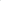 - в соответствии с пунктами 2 и 5 Порядка аккредитации осуществлять общественное наблюдение с присутствием в местах проведения ГИА-9, 
ГИА-11 и (или) дистанционно с использованием информационно-коммуникационных технологий, а также присутствовать в ППЭ при проведении ГИА-9, ГИА-11, в ОО при проведении ИС(И), ИС, в РЦОИ при обработке экзаменационных материалов, в местах работы ПК при проверке экзаменационных работ, в местах работы конфликтной комиссии при рассмотрении апелляций по вопросам нарушения установленного порядка проведения ГИА-9. ГИА-11, несогласия с выставленными баллами.- в соответствии с пунктами 43, 60, 83 и 98 Порядка ГИА-11, пунктами 35, 50, 65 и 79 Порядка ГИА-9 в день проведения экзамена присутствовать в ППЭ, при обработке экзаменационных материалов в РЦОИ, при проверке экзаменационных работ в местах работы предметных комиссий, рассмотрении апелляций по вопросам нарушения установленного порядка проведения ГИА, несогласия с выставленными баллами в местах работы конфликтной комиссии, имея при себе документ, удостоверяющий личность, и удостоверение общественного наблюдателя об аккредитации;- находиться в аудитории при проведении ГИА-9, ГИА-11, ИС(И), ИС при условии нахождения в аудитории только одного общественного наблюдателя; - получать необходимую информацию от департамента образования, ГУ ЯО ЦОиККО по вопросам порядка проведения ГИА-9, ГИА-11, ИС(И), ИС; - направлять информацию о нарушениях, выявленных при проведении ГИА, в федеральные органы исполнительной власти, департамент образования, в ГЭК.4.2. Общественный наблюдатель обязан:- при посещении ППЭ/ОО иметь при себе и предъявить документ, удостоверяющий личность, а также удостоверение общественного наблюдателя с графиком посещения мест проведения ГИА-9, ГИА-11;- ознакомиться с нормативно-правовыми, инструктивно-методическими документами, регламентирующими проведение ГИА-9, 
ГИА-11, пройти соответствующую подготовку по вопросам проведения ГИА-9, ГИА-11, в том числе по вопросам антикоррупционной направленности на региональном и (или) на федеральном уровнях;- соблюдать Порядок ГИА-11, Порядок ГИА-9, а также Порядок проведения ИС (И), Порядок проведения ИС, утвержденные департаментом образования;- получить необходимые формы отчетности в месте проведения процедуры, заполнить их и по окончании сдать ответственному за проведение;- незамедлительно проинформировать о случаях выявления нарушений:при проведении ГИА-9, ГИА-11 участниками экзаменов или работниками ППЭ – члена (членов) ГЭК;на этапах проверки экзаменационных работ участников ГИА-9, 
ГИА-11 в РЦОИ, в предметных комиссиях – председателя ГЭК;во время рассмотрения апелляций, поданных участниками экзаменов в конфликтной комиссии – председателя ГЭК; при проведении и(или) проверке ИС(И), ИС – руководителя ОО и департамент образования.- объективно информировать общественность о ходе проведения 
ГИА-9, ГИА-11, ИС(И), ИС. 5. Общественный наблюдатель не имеет право:- вмешиваться в действия сотрудников ППЭ, ОО, в ход подготовки и проведения ГИА-9, ГИА-11, ИС(И), ИС, нарушать порядок проведения ГИА-9, ГИА-11, ИС(И), ИС;- оказывать содействие участникам ГИА-9, ГИА-11, ИС(И), ИС, в том числе передавать им средства связи, электронно-вычислительную технику, фото, аудио и видеоаппаратуру, справочные материалы, письменные заметки и иные средства хранения и передачи информации;- иметь при себе средства связи вне штаба ППЭ при проведении экзаменов, вне кабинета руководителя ОО при проведении ИС(И) и ИС, и пользоваться ими вне служебной необходимости.За нарушение Порядка общественные наблюдатели удаляются из мест проведения ГИА-9, ГИА-11 членами ГЭК, из мест проведения ИС(И), ИС – руководителями ОО.